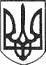 РЕШЕТИЛІВСЬКА МІСЬКА РАДАПОЛТАВСЬКОЇ ОБЛАСТІ(сьома сесія восьмого скликання)РІШЕННЯ25травня 2021 року								   №422-7-VIIIПро реорганізацію Шамраївського закладу загальної середньої освіти І-ІІ ступенів з дошкільним підрозділом Решетилівської міської ради шляхом приєднання до Шевченківського закладу загальної середньої освіти І-ІІІ ступенів імені академіка В.О. Пащенка Решетилівської міської радиВідповідно до частини першої статті 143 Конституції України, статей 104, 105, 106, 107 Цивільного кодексу України, керуючись пунктом 30 частини першої статті 26 Закону України ,,Про місцеве самоврядування в Україні”, статтею 25, частиною другою статті 66 Закону України ,,Про освіту”, Законом України ,,Про державну реєстрацію юридичних осіб, фізичних осіб-підприємців та громадських формувань”, зважаючи на демографічну ситуацію по території обслуговування Шамраївського ЗЗСО І-ІІ ступенів з дошкільним підрозділом, враховуючи низьку наповнюваність класів учнями, з метою підвищення якості освіти, економічної ефективності функціонування закладів загальної середньої освіти на території громади, Решетилівська міська радаВИРІШИЛА:	1. Реорганізувати Шамраївський заклад загальної середньої освіти І-ІІ ступенів з дошкільним підрозділом Решетилівської міської ради (код ЄДРПОУ 23542330) шляхом приєднання до Шевченківського закладу загальної середньої освіти І-ІІІ ступенів імені академіка В.О. Пащенка Решетилівської міської ради (код ЄДРПОУ 23542264).	2. Створити комісію з реорганізації Шамраївського закладу загальної середньої освіти І-ІІ ступенів з дошкільним підрозділом Решетилівської міської ради та затвердити її склад згідно додатку.	3. Голові комісії з реорганізації Шамраївського закладу загальної середньої освіти І-ІІ ступенів з дошкільним підрозділом Решетилівської міської ради Кисельову В.Ю. повідомити державного реєстратора про прийняте рішення щодо реорганізації Шамраївського закладу загальної середньої освіти І-ІІ ступенів з дошкільним підрозділом Решетилівської міської ради та подати йому в установленому законодавством порядку необхідні документи для внесення до Єдиного державного реєстру юридичних осіб, фізичних осіб-підприємців та громадських формувань відповідних записів.	4. Комісії з реорганізації Шамраївського закладу загальної середньої освіти І-ІІ ступенів з дошкільним підрозділом Решетилівської міської ради:	1) провести процедуру реорганізації відповідно до вимог чинного законодавства;2) надати на затвердження передавальні акти в порядку, передбаченому частинами другою, третьою статті 107 Цивільного кодексу України.	5. Встановити строк заявлення кредиторами своїх вимог до Шамраївського закладу загальної середньої освіти І-ІІ ступенів з дошкільним підрозділом Решетилівської міської ради два місяці з дня оприлюднення повідомлення про рішення щодо припинення юридичної особи.	6. Визнати Шевченківський заклад загальної середньої освіти І-ІІІ ступенів імені академіка В.О. Пащенка Решетилівської міської ради (код ЄДРПОУ 23542264) правонаступником прав та обов’язків Шамраївського закладу загальної середньої освіти І-ІІ ступенів з дошкільним підрозділом Решетилівської міської ради (код ЄДРПОУ 23542301).	7. Начальнику відділу освіти Решетилівської міської ради Костогриз А.М. повідомити директора Шамраївського закладу загальної середньої освіти І-ІІ ступенів з дошкільним підрозділом Решетилівської міської ради Погорілу Л.О. про зміну істотних умов праці та можливе наступне вивільнення відповідно до статей 32 та 492 Кодексу Законів про працю України8. Директору Шамраївського закладу загальної середньої освіти І-ІІ ступенів з дошкільним підрозділом Решетилівської міської ради Погорілій А.О. забезпечити попередження працівників закладу освіти про зміну істотних умов праці та можливе наступне вивільнення відповідно до статей 32 та 492 Кодексу Законів про працю України.	9. Директору Шевченківського закладу загальної середньої освіти І-ІІІ ступенів імені академіка В.О. Пащенка Кисельову В.Ю. у порядку, встановленому чинним трудовим законодавством України, вжити заходів організаційно-кадрового характеру стосовно працівників Шамраївського закладу загальної середньої освіти І-ІІ ступенів з дошкільним підрозділом Решетилівської міської ради у зв’язку з реорганізацією, змінами в організації праці цього закладу.10. Контроль за виконанням даного рішення покласти на постійну комісію з питань освіти, культури, спорту, соціального захисту та охорони здоров’я (Бережний В.О.).Міський голова									О.А. ДядюноваДодаток до рішення Решетилівської міської радивосьмого скликання 25травня 2021 року №422-7-VIII(7 сесія)Складкомісії з реорганізації Шамраївського закладу загальної середньої освітиІ-ІІ ступенів з дошкільним підрозділом Решетилівської міської радиКисельов Віталій Юрійович		голова комісії, директор Шевченківського ЗЗСО І-ІІІ ступенів імені академіка В.О. ПащенкаПогоріла Алла Олексіївна			заступник голови комісії,директор Шамраївського ЗЗСО І-ІІ ступенів з дошкільним підрозділом Члени комісії:Варшавська Лілія Анатоліївна 		головний бухгалтер відділу освітиДмитренко Юлія Юріївна			юрисконсульт відділу освітиКостогриз Алла Миколаївна			начальник відділу освіти Купенко Ольга Анатоліївна 			головний спеціаліст відділу освіти Міський голова									О.А. Дядюнова